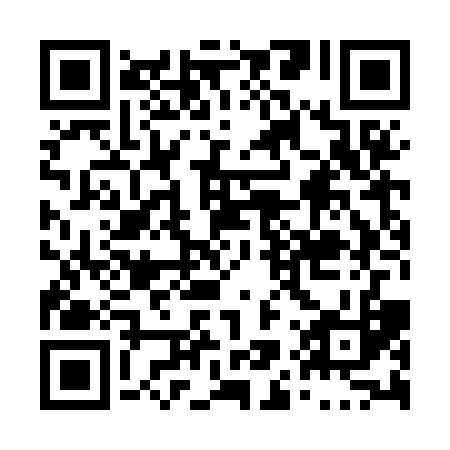 Prayer times for Travellers Rest, Prince Edward Island, CanadaWed 1 May 2024 - Fri 31 May 2024High Latitude Method: Angle Based RulePrayer Calculation Method: Islamic Society of North AmericaAsar Calculation Method: HanafiPrayer times provided by https://www.salahtimes.comDateDayFajrSunriseDhuhrAsrMaghribIsha1Wed4:226:001:126:148:2510:032Thu4:205:581:126:158:2610:053Fri4:185:571:126:158:2710:074Sat4:165:551:126:168:2910:095Sun4:135:541:126:178:3010:116Mon4:115:531:126:188:3110:137Tue4:095:511:116:198:3210:158Wed4:075:501:116:198:3410:179Thu4:055:481:116:208:3510:1910Fri4:035:471:116:218:3610:2011Sat4:015:461:116:228:3810:2212Sun3:595:441:116:228:3910:2413Mon3:575:431:116:238:4010:2614Tue3:565:421:116:248:4110:2815Wed3:545:411:116:248:4210:3016Thu3:525:401:116:258:4410:3217Fri3:505:391:116:268:4510:3418Sat3:485:371:116:278:4610:3619Sun3:465:361:116:278:4710:3720Mon3:455:351:126:288:4810:3921Tue3:435:341:126:298:4910:4122Wed3:415:331:126:298:5110:4323Thu3:405:321:126:308:5210:4524Fri3:385:321:126:318:5310:4625Sat3:375:311:126:318:5410:4826Sun3:355:301:126:328:5510:5027Mon3:345:291:126:328:5610:5128Tue3:325:281:126:338:5710:5329Wed3:315:281:126:348:5810:5530Thu3:305:271:136:348:5910:5631Fri3:285:261:136:359:0010:58